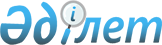 Қарағанды облысы әкімдігінің 2016 жылғы 26 қаңтардағы № 05/01 "Жеке қосалқы шаруашылықтарда ірі қара малдың аналық мал басын қолдан ұрықтандыру жөніндегі шығындарды 100 %-ға дейін өтеуге арналған субсидиялар нормативін, қолдан ұрықтандыру жөніндегі қызметтерді жеткізушіге қойылатын өлшемдер мен талаптарды, сондай-ақ асыл тұқымды мал шаруашылығын дамытуды, мал шаруашылығының өнімділігін және өнім сапасын арттыруды субсидиялау бағыттары бойынша субсидиялар көлемдерін бекіту туралы" қаулысына өзгеріс енгізу туралы
					
			Күшін жойған
			
			
		
					Қарағанды облысы әкімдігінің 2016 жылғы 4 тамыздағы № 58/05 қаулысы. Қарағанды облысының Әділет департаментінде 2016 жылғы 6 қыркүйекте № 3951 болып тіркелді. Күші жойылды - Қарағанды облысы әкімдігінің 2017 жылғы 27 қаңтардағы № 06/04 қаулысымен      Ескерту. Күші жойылды - Қарағанды облысы әкімдігінің 27.01.2017 № 06/04 (алғашқы ресми жарияланған күнінен кейін күнтізбелік он күн өткен соң қолданысқа енгізіледі) қаулысымен.

      Қазақстан Республикасы Ауыл шаруашылығы министірінің, қаржы Ұлттық экономика министірліктерімен келісілген 2014 жылғы 19 қарашадағы "Асыл тұқымды мал шаруашылығын дамытуды, мал шаруашылығының өнімділігін және өнім сапасын арттыруды субсидиялау қағидаларын бекіту туралы" № 3-1/600 бұйрығы, (Нормативтік құқықтық актілерді мемлекеттік тіркеу тізілімінде № 9987 болып тіркелген) және Қарағанды облыстық Мәслихатының 2016 жылғы 28 сәуірдегі №29 "Қарағанды облыстық мәслихатының 2015 жылғы 11 желтоқсандағы XL сессиясының "2016-2018 жылдарға арналған облыстық бюджет туралы" № 452 шешіміне өзгерістер енгізу туралы" II сессияның шешіміне (Нормативтік құқықтық актілерді мемлекеттік тіркеу тізілімінде № 3781 болып тіркелген) сәйкес Қарағанды облысының әкімдігі ҚАУЛЫ ЕТЕДІ:

      1. Қарағанды облысының әкімдігінің 2016 жылғы 26 қаңтардағы № 05/01 "Жеке қосалқы шаруашылықтарда ірі қара малдың аналық мал басын қолдан ұрықтандыру жөніндегі шығындарды 100 %-ға дейін өтеуге арналған субсидиялар нормативін, қолдан ұрықтандыру жөніндегі қызметтерді жеткізушіге қойылатын өлшемдер мен талаптарды, сондай-ақ асыл тұқымды мал шаруашылығын дамытуды, мал шаруашылығының өнімділігін және өнім сапасын арттыруды субсидиялау бағыттары бойынша субсидиялар көлемдерін бекіту туралы" қаулысына (Нормативтік құқықтық актілерді мемлекеттік тіркеу тізілімінде № 3654 болып тіркелген, 2016 жылғы 16 ақпандағы № 30 (22 133) "Орталық Қазақстан" және 2016 жылғы 16 ақпандағы № 20 (21 965) "Индустриальная Караганда" газеттерінде, 2016 жылдың 12 ақпандағы "Әділет" ақпараттық-құқықтық жүйесінде жарияланған) келесі өзгеріс енгізілсін:

      нұсқалған қаулының 3 қосымшасы осы қаулының қосымшасына сәйкес жаңа редакцияда мазмұндалсын.

      2. "Қарағанды облысының ауыл шаруашылығы басқармасы" мемлекеттік мекемесі заңнамада белгіленген тәртіпте осы қаулыдан туындайтын шараларды қабылдасын.

      3. Осы қаулы алғашқы ресми жарияланған күнінен кейін күнтізбелік он күн өткен соң қолданысқа енгізіледі.

      4. Осы қаулының орындалуын бақылау облыс әкімінің жетекшілік жасайтын орынбасарына жүктелсін.

 Асыл тұқымды мал шаруашылығын дамытуды, мал шаруашылығының өнімділігін және өнім сапасын арттыруды субсидиялау бағыттары бойынша субсидиялар көлемдері
					© 2012. Қазақстан Республикасы Әділет министрлігінің «Қазақстан Республикасының Заңнама және құқықтық ақпарат институты» ШЖҚ РМК
				
      Қарағанды облысының әкімі

Н. Әбдібеков
Қарағанды облысы әкімдігінің
2016 жылғы 04 тамыздағы №58/05
қаулысына қосымшаҚарағанды облысы әкімдігінің
2016 жылғы 26 қаңтардағы
№ 05/01 қаулысына
3-қосымшаСала атауы

Субсидиялау бағыты

Өлшем бірлігі

Субсидиялау нормативі, теңге

Субсидиялау көлемі

Субсидиялар сомасы, мың теңге

1

2

3

4

5

6

Мал шаруашылығы

Шаруа (фермерлік), жеке қосалқы шаруашылықтарда және өндірістік кооперативтерде ірі қара малдың аналық басын қолдан ұрықтандыруды ұймдастыру

бас

4 004

15 000

60 060,0

Етті бағыттағы ірі қара мал шаруашылығы

Асыл тұқымды ірі қара малдың аналық мал басымен асыл тұқымдық және селекциялық жұмысын жүргізу

бас

20 000

6 774

135 480,0

Етті бағыттағы ірі қара мал шаруашылығы

Тұқымдық түрлендірумен қамтылған ірі қара малдың аналық мал басымен асыл тұқымдық және селекциялық жұмыс жүргізу

бас

18 000

52 879

951 813,4

Етті бағыттағы ірі қара мал шаруашылығы

Отандық асыл тұқымды ірі қара мал сатып алу

бас

154 000

1 965

302 642,0

Етті бағыттағы ірі қара мал шаруашылығы

Импортталған асыл тұқымды және селекциялық ірі қара мал сатып алу

бас

118 000

515

60 770,0

Етті бағыттағы ірі қара мал шаруашылығы

Жалпы табындарда етті бағыттағы тұқымдық бұқаларды күтіп-бағу

бас

104 000

100

10 400,0

Етті бағыттағы ірі қара мал шаруашылығы

Сиыр еті өндірісінің құнын арзандату 1- деңгей

тонна

      300 000

20 000

6 000,0

Етті бағыттағы ірі қара мал шаруашылығы

Бұқашықтарды бірінші өндіріс деңгейіндегі бордақылау алаңдарына өткізу 

бас

24 000

1 692

40 608,0

Барлық сома

Барлық сома

1 567 773,4

Сүтті бағыттағы ірі қара мал шаруашылығы

 

Асыл тұқымды ірі қара малдың аналық мал басымен селекциялық және асыл тұқымдық жұмыс жүргізу

бас

20 000

1 000

20 000,0

Сүтті бағыттағы ірі қара мал шаруашылығы

 

Сүт өндірісінің құнын арзандату:

тонна

7 300

79 500,0

Сүтті бағыттағы ірі қара мал шаруашылығы

 

2-деңгей

тонна

15 000

1 300

19 500,0

Сүтті бағыттағы ірі қара мал шаруашылығы

 

3-деңгей

тонна

10 000

6 000

60 000,0

Сүтті бағыттағы ірі қара мал шаруашылығы

 

Отандық асыл тұқымды ірі қара мал сатып алу

бас

154 000

200

30 800,0

Сүтті бағыттағы ірі қара мал шаруашылығы

 

Импортталған асыл тұқымды ірі қара мал сатып алу

бас

118 000

493

58 174,0

Барлық сома

Барлық сома

188 474,0

Етті бағыттағы құс шаруашылығы

Құс еті өндірісінің құнын арзандату:

1 987

131 149,3

Етті бағыттағы құс шаруашылығы

2-деңгей 

тонна

66 000

1 987

131 149,3

Барлық сома

Барлық сома

131 149,3

Жұмыртқа бағыттағы құс шаруашылығы

Тағамдық жұмыртқа өндірісінің құнын арзандату:

154 284

462 852,8

Жұмыртқа бағыттағы құс шаруашылығы

1- деңгей

мың дана

3 000

154 284

462 852,8

Барлық сома

Барлық сома

462 852,8

Қой шарушылығы

Тұқымдық түрлендірумен қамтылған қойлардың аналық басымен селекциялық және асыл тұқымдық жұмыс жүргізу

бас

1 500

126 000

189 000,0

Қой шарушылығы

Асыл тұқымды еркек тоқтылар мен тұсақтар сатып алу

бас

8 000

5 000

40 000,0

Қой шарушылығы

Қой еті (қозы еті) өндірісінің құнын арзандату:

105 000,0

1- деңгей

тонна

200 000

400

80 000,0

2- деңгей

тонна

100 000

250

25 000,0

Барлық сома

Барлық сома

334 000,0

Жылқы шаруашылығы

Асыл тұқымды жылқыларды сатып алу

бас

40 000

251

10 056,0

Жылқы шаруашылығы

Жылқы еті өндірісінің құнын арзандату

тонна

92 000

1 156

106 320,0

Қымыз өндірісінің құнын арзандату

тонна

60 000

Барлық сома

Барлық сома

116 376,0

Шошқа шаруашылығы

Шошқа еті өндірісінің құнын арзандату

тонна

98 000

1 531

150 016,5

Барлық сома

Барлық сома

150 016,5

ЖИЫНЫ

ЖИЫНЫ

2 950 642,0

